Wednesday 10th February 2021LO: I am learning to match words that rhyme. 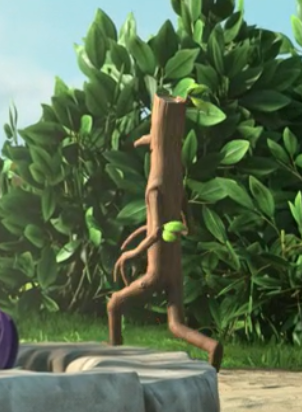 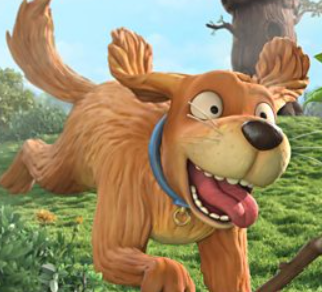 jogrhymes with…_ _ _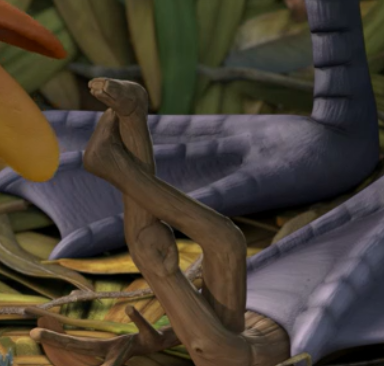 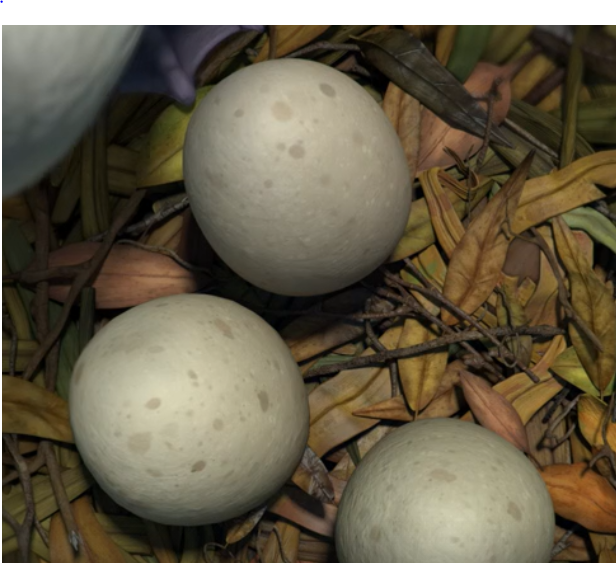 legrhymes with…_ _ _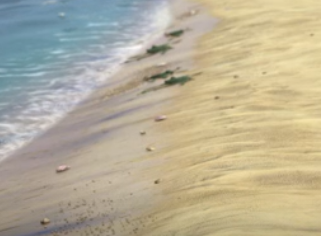 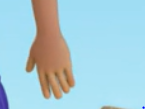 sandrhymes with…_ _ _ _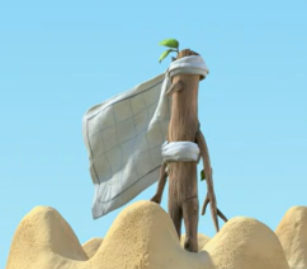 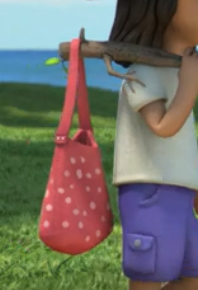 flagrhymes with…_ _ _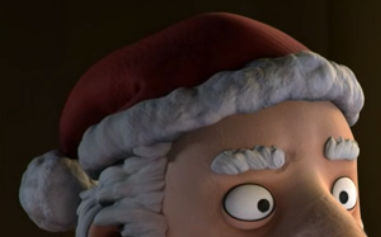 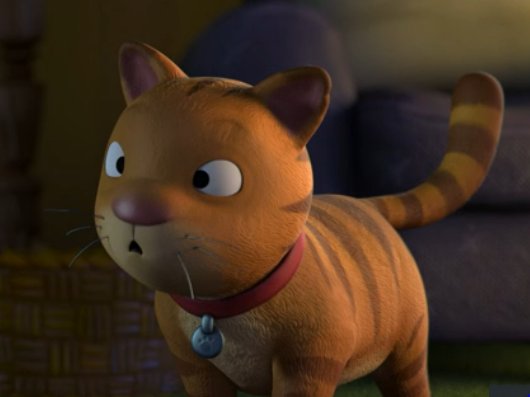 hatrhymes with…_ _ _